Tender DocumentSupply of Sports Items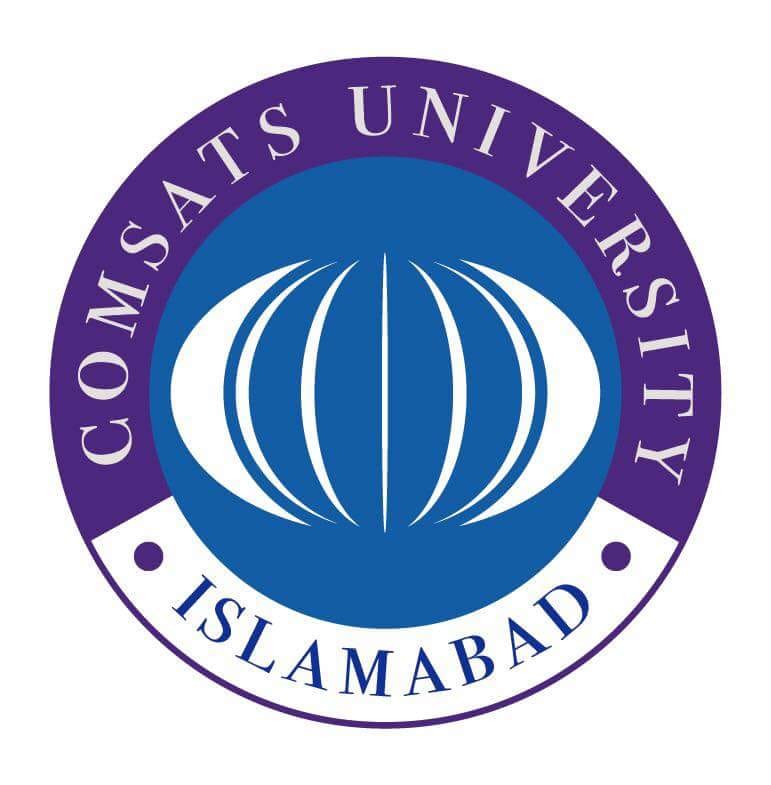 COMSATS University IslamabadPark Road, Tarlai Kalan, Islamabad051-9049-5122 / 051-9049-5154Tender NoticeSupply of Sports Items No.CUI/Proc/TN-(147)/1-21/147COMSATS University Islamabad (CUI) Islamabad, a Public Sector Prestigious Educational Organization invites tender from renowned firms/companies registered with Income Tax/Sales Tax Departments and are on Active Tax Payer List of FBR (I.T & GST), for Supply of Sports items.Tender procedure will base upon “Single Stage-Two Envelope” bidding method as prescribed under PPRA rules.The Financial Bids must be accompanied with the earnest money @ 2% of the total bid in the form of Call Deposit/Bank Draft (refundable) drawn in favor of COMSATS University Islamabad (FTN/NTN: 9013701-9).Tender documents are available online for the interested firms/parties on PPRA website as well as CUI website which can be downloaded. Interested firms/bidders are required to submit their bids proposals along with tender fee of Rs.500/- (non-refundable) in shape of pay order/DD in favour of CUI Islamabad.Sealed tenders (prepared in accordance with instructions of tender documents) must reach at the given address latest by Jan 25, 2021 at 1100 hrs. (Closing Time)Only Technical Bids will be opened in public on the same day half hour after the closing time in Room No. G-6, Faculty Block-I, COMSATS University Islamabad, park Road, Islamabad. 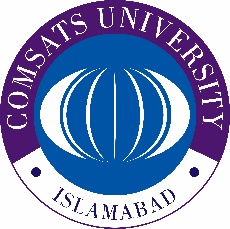 Manager (Procurement)COMSATS University Islamabad	2nd Floor, Faculty Block-II, Park Road, Tarlai Kalan, Islamabad, Tel: 051-90495122, 90495242 Email: fawadhashmi@comsats.edu.pkEligibility & QualificationBids Evaluation Criteria:Bids will be evaluated in fair, transparent and non-discriminatory manner. For the purpose of determining the lowest evaluated bid, the above criteria shall be taken into consideration of bids.To be qualified, securing at least 70% Marks is Mandatory.  Failing to fulfill ANY of the Mandatory Requirement will disqualify the bidder from the process.After evaluation/marking of bidders in technical evaluation process, financial bids of technically qualified bidders only will be opened later on prior notice.General Terms & Conditions 1. The Terms & Conditions are as under:    	 No tender will be considered if: ‐ Received without required documentation or found incomplete;   Received later than the date and time fixed for Tender submission;   The Tender is unsigned/ unstamped;   The Tender is singed/stamped by the unauthorized agent of the Firm/company;   The Tender is from a firm which is black listed or in litigation of some sort with any Public-Sector Organization;The Tender is received by telephone/telex/fax/telegram;   Tenders received without earnest money;In contradiction with the specification given by the CUI;   Suppliers, who are on Active Taxpayers List (ATL) of FBR, both GST and Income Tax are eligible to apply. Bidders will have to produce the proof of being a Tax Filer with FBR.  Income tax as applicable and announced by the Govt. of Pakistan will be deducted at source.   The payment will be made after successful completion of all items and job, for the item accepted by CUI.The tender must accompany earnest money as mentioned in the tender notice, of the total value of the bid in the form of Call Deposit/Bank draft (refundable) drawn in favor of COMSATS University Islamabad. The rates must be quoted as per pattern. Prices should be valid for 90 days.Any attempt by a bidder to influence in the examination, evaluation, comparison, and post qualification of the Bids or Contract award decisions may result in the rejection of its bid.   CUI reserves the right to accept or reject any or all tenders as per PPRA Rules 33. No advance payment will be permissible.The Work will be given to lowest evaluated bidder on the basis of lowest evaluated bid. In case the successful bidder(s) refuse to supply the item(s), the earnest money will be forfeited AND a ban from business with CUI for a period of ONE YEAR will be imposed. The delivery of items/equipment must be made maximum within 3 weeks’ time; however In case of delay in delivery, 0.5% of the total bid will be deducted upto 10% (additional 20 days for supply). In case of further delay, CUI will have the right to cancel the Work Order without any further information or communication and earnest money will be forfeited AND/OR a ban from business with CUI for a period of ONE YEAR will be imposed.In cases lowest bidder refuses or fails to supply the item(s) within the deadline(s), the Work Order may be offered to the next lowest bidder provided that the difference between the 1st lowest bidder and 2nd lowest bidder (2nd-1st) is less than or equal to the earnest money (General Economic Principle). Same principle for 3rd, 4th lowest bidders and so on.In case of defects/non-compatibility/sub-standard at any stage (from supply till validity of warranty period), CUI will inform the bidder within 15 days-time and the bidder will arrange for replacement of the item(s) within 15 days’ time. In case of non-compliance, CUI will arrange the equipment OR part(s) from alternate source(s) and the charges/expense incurred on the equipment/part(s) will be deducted from the earnest money/Invoice/performance Guarantee of the vendor.Applicable Income tax and GST will be deducted at source/as per rules. In case of exemption, please mention and attach the proper documentation duly verified from the concerned tax authorities/FBR; however, if CUI will be final authority to accept or reject the exemption certificate and the vendor may claim refund from Tax Authorities/FBR. In case of any holiday is announced by the Govt. OR any other unforeseeable circumstances that prevent the tender from being opened on the date announced (Force Majure), the tenders will be opened on the VERY NEXT WORKING DAY. Time and venue of the tender will remain as mentioned in the tender notice. In case of Tie in rates, the bidder securing highest technical score in the criteria will be awarded the contract. In case of tie in technical Score, the bidder having the most valued work orders (work orders provided against relevant experience) will be awarded the Work Order. The documents prepared by the Bidder as well as all correspondence and documents relating to the Bid shall be in English only.The currency of the quotation would be in Pakistan Rupees only.  In case of calculation error, the unit price will be considered as valid.Any proposal/tender received by CUI after the deadline will be returned unopened to bidder concerned. Delays in the mail or courier, delays of person in transit, or delivery of a proposal to the wrong office shall not be accepted as an excuse for failure to deliver a proposal at the proper place and time. It shall be the bidder’s responsibility to determine the manner in which timely delivery of his proposal will be accomplished either in person, by messenger or by mail to the concerned office.. In case a firm/company submits two bids/options against our tender; the bid with the highest value/amount will be considered. Payment will be made as per actual quantity provided/supplied & accepted. CUI is authorized to vary quantities at the time of establishing the contract or as decided latterly according to its requirement and budget as per PPRA rules.Do not submit any other document other than demanded.No request for correction will be entertained after opening of the bid.Form 1(A)[Letterhead of the Firm]Technical Compliance PerformaSupply of Sports ItemsBrand name mentioned in BOQ is for Specification reference only; bidders can quote equivalent or higher.Bid Valid as per given in the terms & conditions.Form 1(B)[Letterhead of the Firm]Financial BidSupply of Sports ItemsBrand name mentioned in BOQ is for Specification reference only; bidders can quote equivalent or higher.Bid Valid as per given in the terms & conditions.Form 2Declaration Form(Mandatory)(This form is to be provided with the Bid. Non-provision of this form will disqualify the bidder from the bidding process)All the terms & conditions have been carefully read and understood and are hereby unconditionally accepted and it is declared that I understand that by inserting any condition in my bid consciously or unconsciously will AUTOMATICALLY disqualify me from the bidding process.All the information furnished by me/us here-in is correct to the best of my knowledge and belief. I/we have no objection if enquiries are made about the work listed by me/us in the accompanying annexure. I / We agree that the decision of committee in selection will be final and binding to me/us. I / We have read the instructions appended to the proforma and I / we understand that if any false information is found at any stage, the committee is at liberty to act in a manner it feels deemed fit, which includes, but not limited to, confiscation of Security/Earnest Money AND/OR imposing a bar/restriction from future business with CUI AND/OR blacklisting.Table 3-ADetail of Work Executed since establishmentTable 3-BDetail of ClientsAttach Work Order/Contract Agreement for each of the above in above order as proof. Bid will be rejected in case of non-provision of proof.Filling of all fields are mandatory.Check List (To be filled by Bidder)Please submit your proposal in the order as below with proper separators/Proper Binding/Plastic Cover/StapleFor queries and further clarification, you may write to us on fawadhashmi@comsats.edu.pkVisit us at 2nd Floor, Faculty Block-II, CUI, IslamabadCall us at 051-9049-5122 / 051-9049-5154DetailCriteriaEnvelopeDraft of Earnest MoneyMandatoryIn Financial BidBid /Quotation (Form No.1B)(Strictly as per pattern)MandatoryIn Financial BidDeclaration Form (Form No.2)MandatoryIn Technical BidGST and NTN Registered MandatoryIn Technical BidActive Tax Payer List (ATL) of FBRStatus as “Active”.MandatoryIn Technical BidProof of Non-Blacklisting:Affidavit on legal paper of appropriate value (duly attested from notary public)/letterhead that the firm/company is neither black listed nor in litigation with any of its public sector client MandatoryIn Technical BidProfessional Experience (Form No. 3) List of executed/ similar contracts for sports items in public sector/ government offices/Embassies etc since establishment. for similar equipment will be considered as VALID and will be given marks.Each contract/  work order =3 marks of atleast 0.5 million each will be considered for markingCopies of contract agreement/work order etc are mandatory15 MarksIn Technical BidClientele ListList 05 different clients of similar nature contracts.Total Marks = 15 Marks (3 Marks per client)    Copies of contract agreement/work order etc are mandatory15 MarksIn Technical BidSampleSample of sports items(Mandatory)The bidder must provide sample of every items for which quotation is being filledThe items without sample will not be considered 30 MarksIn Technical BidRef No:   NTN:Date:GST:S.NDetail of SpecificationsBrand OfferedComplianceNon-complianceHigher SpecsIf any01Batting Gloves (CA Plus 12000 Ihsan Ihsan x 1 LYNX or Equivalent)02Cricket Hard Balls Bat CA 5000/ MB/Ihsan or Equivalent03Cricket Hard Balls Bat CA 10000 / MB Malik Baber sher/ Ihsan or Equivalent04Batting pads (CA Plus 12000 or Equivalent)Ihsan  LYXN  x 1 or equivalent05Cricket Hard Balls Jagga (AA)/ ihsan x-4/ Equivalent06Cricket Ball match quality (Jagga AAA) / ihsan LYNX X-207Badminton Racket for Daily Use (Eminent pro-6070 Black/ Hiqua 110 or Equivalent)08Badminton Shuttles Local (Talab or Equivalent)09Badminton Net Yonex10Basketball (Molten Thailand)11Football (Methab, Jagga or Equivalent)12Table Tennis Ball Double Circle13Table Tennis Rackets (Wakaba 2000/ Lion)14Volleyball Net (Parashot)Outdoor sports polyester with steel wire.15Volleyball (Jagga players Quality  Mehtab  Mekasa MVA 300 or Equivalent)16Table Tennis Net with post17Keeping Gloves (CA Plus 20000)18Tennis Ball Dun Lup for TennisSignature:           _________________  ___________________Name:                  _______________________________________________________Contact Information: ______________Official Stamp:       _________________Ref No:   NTN:Date:GST:S.NDetail of SpecificationsQtyUnit Price (GST Excl)GST AmountUnit Price (GST INCL))Total Cost including all taxes01Batting Gloves (CA Plus 12000 Ihsan or Equivalent) Ihsan x 1 LYNX or Equivalent) 20 Pairs02Cricket Hard Balls Bat CA 5000/ MB/Ihsan or Equivalent06 nos03Cricket Hard Balls Bat CA 10000 / MB Malik Baber sher/ Ihsan or Equivalent04 nos04Batting pads (CA Plus 12000 or Equivalent)Ihsan x 1   lynx x 1 or equivalent 10 pairs05Cricket Hard Balls Jagga (AA) / Ihsan X-4/ equivlant06 dozen06Cricket Ball match quality (Jagga AAA) / ihsan LYNX x-206 dozen07Badminton Racket for Daily Use (Eminent pro-6070 Black/ Hiqua 110 or Equivalent)100 nos08Badminton Shuttles Local (Talab or Equivalent)200 dozen09Badminton Net Yonex10 nos10Basketball (Molten Thailand)30 nos11Football (Methab, Jagga or Equivalent)10 nos12Table Tennis Ball Double Circle30 dozen13Table Tennis Rackets (Wakaba 2000/ Lion)30 nos14Volleyball Net (Parashot)Outdoor sports polyester with steel wire.04 nos15Volleyball (Jagga/ players quality  Mehtab  Mekasa MVA 300 or Equivalent)30 nos16Table Tennis Net with post04 net 17Keeping Gloves (CA Plus 20000)02 pair18Tennis Ball Dun Lup for Tennis04 doznSignature:           _________________  ___________________Name:                  _______________________________________________________Contact Information: ______________Official Stamp:       _________________ Tender No.Name of Firm/ Company Year of EstablishmentName of Owner/Authorized agentOffice AddressGST No.NTN.Valid Telephone No.Valid E-mail (For Official Correspondence)Signature & Stamp(Authorized Representative)SNOrganization & AddressDuration Contact InformationAmount/CostSNOrganization & AddressYear of work executedContact InformationDetailStatusBid EnvelopeYesNoALL Pages signed and Stamped by BidderMandatoryDraft of Earnest MoneyMandatoryFinancialBid (Form 1)MandatoryFinancialDeclaration Form (Form 2)MandatoryTechnicalGST and NTN RegisteredMandatoryTechnicalActive Tax Payer List (ATL) of FBRMandatoryTechnicalProof of Non-Blacklisting:MandatoryTechnicalProfessional Experience (Form No. 3) MandatoryTechnicalClientele listMandatoryTechnicalSampleMandatoryTechnical